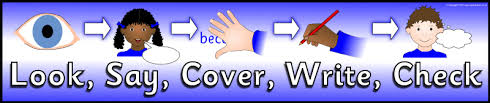 W : 20.4.20W    ‘’S S - P                                                                                                                                                                      B        . O      .W : 20.4.20W    ‘’S S - P                                                                                                                                                                      B        . O      .W : 20.4.20W    ‘’S S -                                                                                                                                                                       B        . O      .WP 1P 2WP 1P 2WP 1P 2